Заключение о проведении оценки регулирующего воздействия проекта Постановления Администрации города  Ханты-Мансийска «Об утверждении Порядка предоставления субсидии на финансовое обеспечение затрат на подготовку города Ханты-Мансийска к противопаводковым мероприятиям (в том числе берегоукрепление)»№147от 29.10.2019Управление экономического развития и инвестиций Администрации города Ханты-Мансийска, ответственное за внедрение оценки регулирующего воздействия в муниципальном образовании (далее – уполномоченный орган), в соответствии с разделом 5 постановления Администрации города Ханты-Мансийска от 14.02.2019 №116 «Об утверждении Порядка проведения оценки регулирующего воздействия проектов муниципальных нормативных правовых актов города Ханты-Мансийска, экспертизы и оценки фактического воздействия муниципальных нормативных правовых актов города Ханты-Мансийска, затрагивающих вопросы осуществления предпринимательской и инвестиционной деятельности»,  (далее – Порядок), рассмотрев проект Постановления Администрации города Ханты-Мансийска «Об утверждении Порядка предоставления субсидии на финансовое обеспечение затрат на подготовку города Ханты-Мансийска к противопаводковым мероприятиям (в том числе берегоукрепление)» , пояснительную записку к нему, сводный отчет о проведении оценки регулирующего воздействия (далее – ОРВ) свод предложений, содержащий результаты публичных консультаций, Департаментом городского хозяйства Администрации города Ханты-Мансийска, сообщает следующее.Отчет о проведении оценки регулирующего воздействия проекта муниципального нормативного правового акта (далее – Проект) направлен для подготовки настоящего заключения впервые.                                         Информация о проведении оценки регулирующего воздействия размещена на официальном сайте муниципального образования «18» октября  2019 года.По нормативному акту  проведены публичные консультации в период с 18.10.2019 по 25.10.2019.В соответствии с разделом 5 постановления Администрации города Ханты-Мансийска от 14.02.2019 №116 «Об утверждении Порядка проведения оценки регулирующего воздействия проектов муниципальных нормативных правовых актов города Ханты-Мансийска, экспертизы и оценки фактического воздействия муниципальных нормативных правовых актов города Ханты-Мансийска, затрагивающих вопросы осуществления предпринимательской и инвестиционной деятельности»., Департаментом городского хозяйства Администрации города Ханты-Мансийска в период с 18.10.2019 по 25.10.2019 года проведены публичные консультации проекту Постановления Администрации города   Ханты-Мансийска «Об утверждении Порядка предоставления субсидии на финансовое обеспечение затрат на подготовку города Ханты-Мансийска к противопаводковым мероприятиям (в том числе берегоукрепление)».По результатам рассмотрения представленных документов установлено, что процедуры, предусмотренные разделом 5 Порядка, соблюдены.На основе проведенной оценки регулирующего воздействия проекта нормативного акта с учетом представленной информации в сводном отчете, своде предложений, содержащем результаты публичных консультаций, пояснительной записке к проекту уполномоченным органом сделаны следующие выводы: в проекте отсутствуют положения, вводящие избыточные обязанности, запреты и ограничения для субъектов предпринимательской деятельности, а также положения приводящие к возникновению необоснованных расходов субъектов предпринимательской деятельности, а также местного бюджета.Начальник управления		         С.А. Наумов       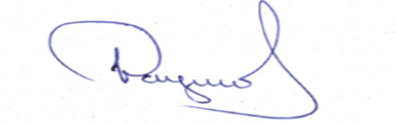 Исполнитель: Путина С.Н.35-24-16